                                            Church DirectoryStaff 	Pastor		Rev. Bruce Brown	Office Administrator	Dot Snyder	Preschool Director		Isabelle Dontsop 	Church Treasurer 		Earl Dove	Music Coordinator		Brian Dove 	Flower Coordinator	Isabelle Dontsop	Prayer Chain Coordinator	Brenda Anderson  			Ruling Elders	Fred Entrekin		3/24	Elder 	T. R. Hunter 	 			Inactive	Joe Strube				Elder EmeritusDeacons	Earl Dove 	 	10/23	Finance 	Johnny Wallace	   	3/24	Property	Raymond Wilson   	3/24	Ushers, Property  			Missionaries 	Joe and Ann Lyle - MTW				TaiwanLarry and Sandra Rockwell–MTW	 	PeruBill and Susan Carr – MTW				Sioux Indians, MNMichael and Lindie Wadhams-MTW 	Lummi Indians, WAShaun and Becky Hurrie – MTW 	  South Africa                                                      Need to Reach Us?Rev. Bruce Brown ………………….………. christshousehold@yahoo.com  			704-698-8009 cell			704-875-1182 ext. 6 church 	       Preschool….………………………..…………..	Isabelle Dontsop - 704-947-0228			Dontsop cell 980-248-9306 E-mail……………………….…............	director@prosperitypreschool.comChurch Office…………………..…………..…	704-875-1182 Ext. 4		E-mail……………..…………..………….	email@prosperitychurch.orgWebsite…………………………………………. WWW.prosperitypca.com Church Office Hours………..………..…...	Tues.-Fri. 8:00 AM-12:30 PM	Prayer Chain Coordinator………………..Brenda Anderson                                                                   704-875-2351 - brendaea42@gmail.com  Welcome to Prosperity Church Service!We warmly welcome you to the Prosperity Church Worship Service. We are honored to share this morning service with you as we worship God's risen Son. May you know the love of God and feel His presence, for you are special to the Lord, and to us. We pray that God will touch your life during the service, and that you will know His peace.     Happy Father’s DayThe essence of the father's role
Is to mirror God's own heart
And to value instruction in God's ways
With the grace that God impartsEvery father needs God's wisdom
To carry out his role
As the tower of strength and support,
For each fragile heart he holdsAnd there's no greater reward in life
For a father to take his place
And uphold the values of the Lord
With integrity and grace.                       “A man’s heart plans his way, but the Lord directs his steps.”                Proverbs 16:9                          Church Calendar    June 20, Sunday	Sunday School 9:00 AM    June 20, Sunday	Worship Service at 10:00 AM    June 22, Tuesday	Trail Life 7:00 PM    June 23, Wednesday	7:00 PM  Bible Study – Daniel    July 11, Sunday	CommunionWednesday Night Bible StudyJune 23, at 7:00 PM. Our Wed. Bible Study is DanieLWe meet in the sanctuary.   Here is a link to our Bible Study on Zoom. Call in Wednesday around 6:55. The  number is (408) 638-0968.  Once you place your call you will be asked to enter the meeting ID#. The ID# is 220 654 4063. You will be asked to enter a participant ID, just skip this step by pressing the # button. You can also join this meeting using your computer to join Zoom Meeting – via an Electronic Device (computer) The link is https://us02web.zoom.us/j/2206544063. The ID is 220 654 4063.Prosperity’s online Worship Service is available, and is on our Facebook Page - Prosperity Presbyterian Church at 10 AM. To view the service through our website check out https://www.prosperitypca.com/worship-services  or listen to the sermon audio at “Kindness and Courage” - Prosperity PCA Sunday School 9 AMSunday School will run through June 27th.  Beginning July 4th we will take a summer break and will pick back up Sunday, September 12th, 2021.Adult Sunday School Next Sunday, June 27 the adult’s class will study about “The New Covenant.” We meet in the sanctuary. All adults are invited to come study and pray with us.Children’s Sunday School 6 to 12 years Taught by Carol Comer in the Library …. Our children's class is continuing the study of Paul's letter to the Romans.Youth Sunday School 13 to 17 yearsTaught by Tom Ellsworth …. We meet in Room #1 and are using the book “Treasuring God’s Word.” Carpet Fund Remember the Carpet Fund. We now have $14,130.00. If you would like to give, make your check to the Carpet Fund and place it in the plate at the back of the church.The May Treasurer’s Report is in the narthex and the office hallway. Trail Life - Troop 412 meets each Tuesday at 7:00 PM in the GYM.                                                                                                              Church Families for PrayerSunday, June 20	Bob Kidder Monday, June 21           Gerald and Argie Locklear Tuesday, June 22	Nancy McAuleyWednesday, June 23	Eric, Mary Beth and Silas Miller Thursday, June 24	Tom, Vickie Monroe and FamilyFriday, June 25       	Nancy NicasSaturday, June 26	Olive McNeill          Pray for our Missionaries  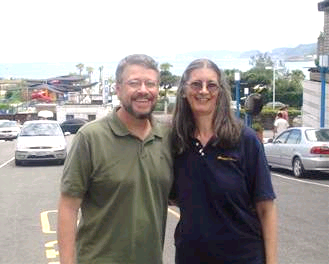           Joe and Ann Lyle - Taiwan Greetings from Christ’s College  “What will our housing and car needs be when we arrive in the US?We would like to find a place to rent in the Columbia area for 6-8 months. (This may or may not include our time in quarantine.)  We will also need a car to use for the first several weeks and then we need to figure out the best place to buy a car.Talks in ChapelTwice recently, Joe and I have been able to speak in chapel. On May 10th we spoke to the entire student body (half in the actual chapel and half overseas).  Our title was Past, Present, and Future.  We gave some of our story and challenged students and faculty to live for Christ.  A good number of students stood up expressing a willingness to follow God as He leads in their lives. When will this school year be over?  We have 2 more weeks of classes, final exams, and graduation - all online. How can you pray for us?1.  Pray as we finish the last few weeks of the semester, pass on areas of responsibility to others, and say goodbye to all our students and our co-workers. 2.	We want to end our time here well. Pray that as the details and pressure of leaving build -- that we can show grace and mercy to each other and those around us. Also, that we continue to go to God for His peace. 3.  Pray for the continued impact of the Gospel in the people we have known at Christ’s College - students, faculty, and staff, both in Taiwan and throughout Asia.4.  Pray for Taiwan and China and their cross-straight relations off and on since we have been in Taiwan, China has threatened to invade and take over Taiwan.  The people in Taiwan have watched Hong Kong closely and have seen how China has greatly reduced their freedom.   We look forward to seeing you face to face in the coming months,As always, thank you so much for your prayers and encouragement.Joe and Ann Lyle 